UNDERGRADUATE CURRICULUM COMMITTEE (UCC)
PROPOSAL FORM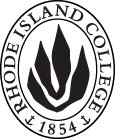 Cover page	scroll over blue text to see further important instructions: please read.N.B. DO NOT USE HIGHLIGHT, please DELETE THE WORDS THAT DO NOT APPLY TO YOUR PROPOSALALL numbers in section (A) need to be completed, including the impact ones.B.  NEW OR REVISED COURSES  DO NOT use highlight. Delete this whole page if the proposal does not include a new or revised course.Introduction		What is the literary canon? What is an author?		Overview of literary history		What is criticism? What are style guides?		Differences between primary, secondary and tertiary texts and how to use a library		Introduction to LibGuides		Note-taking strategies and avoiding plagiarism		How is close reading different from other kinds of reading?Fiction and the short story		Background on James Joyce and early C20 IrelandTechnique and interpretation within stories from Dubliners		Mechanics of scholarly prose		Basic terminologies when discussing fiction		Characterization and points of viewFiction and the novel		Background on Arthur Miller and America of the 1940s		Technique and interpretation within the novel FocusWorkshop on thesis statement (vs. topic)How to quote prose textsHow to organize and structure an essayDraft and final for an essay on fictionDrama and the theatre		Irony, foreshadowing, soliloquys and the nature of tragedy vs. comedy		Plays and performance (differences between productions); Shakespeare on film		Basic terminologies when discussing drama		Background on William Shakespeare and C16 England		Technique and interpretation within the play Macbeth		How to quote Shakespeare		America of the 1950s		Technique and interpretation within the play A View from the Bridge		Modern drama vs. Shakespeare		Creating the perfect works cited list		Draft and final for an essay on dramaPoetry and poets		How to approach a poem		Basic terminologies when discussing poetry		Rhetorical and figurative language and poetic imagery		Pictorial vs. verbal irony		Different poetic forms		Rhyme schemes and scansion		The world between world wars		Selections from T. S. Eliot’s The Wasteland and Other PoemsDraft and final for an essay on poetryD. SignaturesChanges that affect General Education in any way MUST be approved by ALL Deans and COGE Chair.Changes that directly impact more than one department/program MUST have the signatures of all relevant department chairs, program directors, and relevant dean (e.g. when creating/revising a program using courses from other departments/programs). Check UCC manual 4.2 for further guidelines on whether the signatures need to be approval or acknowledgement.Proposals that do not have appropriate approval signatures will not be considered. Type in name of person signing and their position/affiliation.Send electronic files of this proposal and accompanying catalog copy to curriculum@ric.edu and a printed or electronic signature copy of this form to the current Chair of UCC. Check UCC website for due dates.D.1. Approvals:   required from programs/departments/deans who originate the proposal.  may include multiple departments, e.g., for joint/interdisciplinary prposals. D.2. Acknowledgements: REQUIRED from OTHER PROGRAMS/DEPARTMENTS IMPACTED BY THE PROPOSAL. SIGNATURE DOES NOT INDICATE APPROVAL, ONLY AWARENESS THAT THE PROPOSAL IS BEING SUBMITTED.  CONCERNS SHOULD BE BROUGHT TO THE UCC COMMITTEE MEETING FOR DISCUSSIONA.1. Course or programEngl 200: Reading literature and cultureEngl 200: Reading literature and cultureEngl 200: Reading literature and cultureEngl 200: Reading literature and cultureReplacing EngL 201: literary studies: AnalysisEngL 201: literary studies: AnalysisEngL 201: literary studies: AnalysisEngL 201: literary studies: AnalysisA.2. Proposal typeCourse:  revision and deletionCourse:  revision and deletionCourse:  revision and deletionCourse:  revision and deletionA.3. OriginatorAlison ShonkwilerHome departmentEnglishEnglishEnglishA.4. Context and Rationale As part of the revision of the major in English for all students, ENGL 200 Reading Literature and Culture will become an updated version of the introductory course ENGL 201 Literary Studies: Analysis, that also absorbs some of the introductory aspects of ENG 202 Literary Studies: Theory and Criticism (both of which will be deleted). (See separate proposal for ENGL 300 which replaces ENGL 202 and moves it to the 300-level.) The revised course ENGL 200, with an updated description, is designed to serve as a one-semester introduction to the major instead of the current 2-course sequence. Reducing the introductory sequence from 2 to 1 course will move students more expeditiously into 300-level courses and avoid a bottleneck at the 200-level. While there will still be other 200-level courses for students to take, once they have completed ENGL 200 they will be able to enroll in 300- and 400-level courses that previously required ENGL 202.  Other 300-level courses (ENGL 315, ENGL 371, ENGL 372, ENGL 373, ENGL 375/376, ENGL 390, ENGL 460, ENGL 461, ENGL 490/491) will continue to have separate prerequisites as spelled out for each. In most respects the content of the new 200 will remain similar to the old 201. We have delegated some of its tasks to the 300 levels, however, and aimed in our overall program revision to articulate more clearly the differences between 200-, 300-, and 400-level expectations. As before, the new 200 will focus primarily on the practice of close reading. It will also introduce basic theoretical concepts of text, author, and interpretation formerly part of 202. Writing and research emphasis have been revised in line with 200-level expectations. As did ENGL 201, ENGL 200 will continue as one of the courses to carry the weight of the department’s assessment plan and will be the sophomore-level Writing in the Disciplines course.As part of the revision of the major in English for all students, ENGL 200 Reading Literature and Culture will become an updated version of the introductory course ENGL 201 Literary Studies: Analysis, that also absorbs some of the introductory aspects of ENG 202 Literary Studies: Theory and Criticism (both of which will be deleted). (See separate proposal for ENGL 300 which replaces ENGL 202 and moves it to the 300-level.) The revised course ENGL 200, with an updated description, is designed to serve as a one-semester introduction to the major instead of the current 2-course sequence. Reducing the introductory sequence from 2 to 1 course will move students more expeditiously into 300-level courses and avoid a bottleneck at the 200-level. While there will still be other 200-level courses for students to take, once they have completed ENGL 200 they will be able to enroll in 300- and 400-level courses that previously required ENGL 202.  Other 300-level courses (ENGL 315, ENGL 371, ENGL 372, ENGL 373, ENGL 375/376, ENGL 390, ENGL 460, ENGL 461, ENGL 490/491) will continue to have separate prerequisites as spelled out for each. In most respects the content of the new 200 will remain similar to the old 201. We have delegated some of its tasks to the 300 levels, however, and aimed in our overall program revision to articulate more clearly the differences between 200-, 300-, and 400-level expectations. As before, the new 200 will focus primarily on the practice of close reading. It will also introduce basic theoretical concepts of text, author, and interpretation formerly part of 202. Writing and research emphasis have been revised in line with 200-level expectations. As did ENGL 201, ENGL 200 will continue as one of the courses to carry the weight of the department’s assessment plan and will be the sophomore-level Writing in the Disciplines course.As part of the revision of the major in English for all students, ENGL 200 Reading Literature and Culture will become an updated version of the introductory course ENGL 201 Literary Studies: Analysis, that also absorbs some of the introductory aspects of ENG 202 Literary Studies: Theory and Criticism (both of which will be deleted). (See separate proposal for ENGL 300 which replaces ENGL 202 and moves it to the 300-level.) The revised course ENGL 200, with an updated description, is designed to serve as a one-semester introduction to the major instead of the current 2-course sequence. Reducing the introductory sequence from 2 to 1 course will move students more expeditiously into 300-level courses and avoid a bottleneck at the 200-level. While there will still be other 200-level courses for students to take, once they have completed ENGL 200 they will be able to enroll in 300- and 400-level courses that previously required ENGL 202.  Other 300-level courses (ENGL 315, ENGL 371, ENGL 372, ENGL 373, ENGL 375/376, ENGL 390, ENGL 460, ENGL 461, ENGL 490/491) will continue to have separate prerequisites as spelled out for each. In most respects the content of the new 200 will remain similar to the old 201. We have delegated some of its tasks to the 300 levels, however, and aimed in our overall program revision to articulate more clearly the differences between 200-, 300-, and 400-level expectations. As before, the new 200 will focus primarily on the practice of close reading. It will also introduce basic theoretical concepts of text, author, and interpretation formerly part of 202. Writing and research emphasis have been revised in line with 200-level expectations. As did ENGL 201, ENGL 200 will continue as one of the courses to carry the weight of the department’s assessment plan and will be the sophomore-level Writing in the Disciplines course.As part of the revision of the major in English for all students, ENGL 200 Reading Literature and Culture will become an updated version of the introductory course ENGL 201 Literary Studies: Analysis, that also absorbs some of the introductory aspects of ENG 202 Literary Studies: Theory and Criticism (both of which will be deleted). (See separate proposal for ENGL 300 which replaces ENGL 202 and moves it to the 300-level.) The revised course ENGL 200, with an updated description, is designed to serve as a one-semester introduction to the major instead of the current 2-course sequence. Reducing the introductory sequence from 2 to 1 course will move students more expeditiously into 300-level courses and avoid a bottleneck at the 200-level. While there will still be other 200-level courses for students to take, once they have completed ENGL 200 they will be able to enroll in 300- and 400-level courses that previously required ENGL 202.  Other 300-level courses (ENGL 315, ENGL 371, ENGL 372, ENGL 373, ENGL 375/376, ENGL 390, ENGL 460, ENGL 461, ENGL 490/491) will continue to have separate prerequisites as spelled out for each. In most respects the content of the new 200 will remain similar to the old 201. We have delegated some of its tasks to the 300 levels, however, and aimed in our overall program revision to articulate more clearly the differences between 200-, 300-, and 400-level expectations. As before, the new 200 will focus primarily on the practice of close reading. It will also introduce basic theoretical concepts of text, author, and interpretation formerly part of 202. Writing and research emphasis have been revised in line with 200-level expectations. As did ENGL 201, ENGL 200 will continue as one of the courses to carry the weight of the department’s assessment plan and will be the sophomore-level Writing in the Disciplines course.As part of the revision of the major in English for all students, ENGL 200 Reading Literature and Culture will become an updated version of the introductory course ENGL 201 Literary Studies: Analysis, that also absorbs some of the introductory aspects of ENG 202 Literary Studies: Theory and Criticism (both of which will be deleted). (See separate proposal for ENGL 300 which replaces ENGL 202 and moves it to the 300-level.) The revised course ENGL 200, with an updated description, is designed to serve as a one-semester introduction to the major instead of the current 2-course sequence. Reducing the introductory sequence from 2 to 1 course will move students more expeditiously into 300-level courses and avoid a bottleneck at the 200-level. While there will still be other 200-level courses for students to take, once they have completed ENGL 200 they will be able to enroll in 300- and 400-level courses that previously required ENGL 202.  Other 300-level courses (ENGL 315, ENGL 371, ENGL 372, ENGL 373, ENGL 375/376, ENGL 390, ENGL 460, ENGL 461, ENGL 490/491) will continue to have separate prerequisites as spelled out for each. In most respects the content of the new 200 will remain similar to the old 201. We have delegated some of its tasks to the 300 levels, however, and aimed in our overall program revision to articulate more clearly the differences between 200-, 300-, and 400-level expectations. As before, the new 200 will focus primarily on the practice of close reading. It will also introduce basic theoretical concepts of text, author, and interpretation formerly part of 202. Writing and research emphasis have been revised in line with 200-level expectations. As did ENGL 201, ENGL 200 will continue as one of the courses to carry the weight of the department’s assessment plan and will be the sophomore-level Writing in the Disciplines course.A.5. Student impactWith only one required introductory course, students will progress through the 200-level requirements more quickly and be able to take 300-level courses simultaneously with other 200-level survey offerings.With only one required introductory course, students will progress through the 200-level requirements more quickly and be able to take 300-level courses simultaneously with other 200-level survey offerings.With only one required introductory course, students will progress through the 200-level requirements more quickly and be able to take 300-level courses simultaneously with other 200-level survey offerings.With only one required introductory course, students will progress through the 200-level requirements more quickly and be able to take 300-level courses simultaneously with other 200-level survey offerings.With only one required introductory course, students will progress through the 200-level requirements more quickly and be able to take 300-level courses simultaneously with other 200-level survey offerings.A.6. Impact on other programs The impact of this course change on SED and ELED will be minimal as they are willing to replace their ENGL 201 requirement with ENGL 200. The impact of this course change on SED and ELED will be minimal as they are willing to replace their ENGL 201 requirement with ENGL 200. The impact of this course change on SED and ELED will be minimal as they are willing to replace their ENGL 201 requirement with ENGL 200. The impact of this course change on SED and ELED will be minimal as they are willing to replace their ENGL 201 requirement with ENGL 200. The impact of this course change on SED and ELED will be minimal as they are willing to replace their ENGL 201 requirement with ENGL 200. A.7. Resource impactFaculty PT & FT: NoneNoneNoneNoneA.7. Resource impactLibrary:NoneNoneNoneNoneA.7. Resource impactTechnologyNoneNoneNoneNoneA.7. Resource impactFacilities:NoneNoneNoneNoneA.8. Semester effectiveFall 2019 A.9. Rationale if sooner than next Fall A.9. Rationale if sooner than next FallOld (for revisions only)Only include information that is being revised, otherwise leave blank (delete provided examples that do not apply)NewExamples are provided for guidance, delete the ones that do not applyB.1. Course prefix and number ENGL 201 (to be deleted)ENGL 200B.2. Cross listing number if anyB.3. Course title Literary Studies: AnalysisReading Literature and CultureB.4. Course description Students examine the principles that define form and meaning in a literary text, particularly the practice of close reading and the acquisition of a critical vocabulary and methodology. Students examine principles that define form and meaning in literary texts, practice close reading and using critical vocabulary and methodology, and consider fundamental issues of literary interpretation, texts, and authorship.B.5. Prerequisite(s)Gen. Ed. literature in English and FYW 100 or FYW 100P (or completion of college writing requirement)Gen. Ed. literature in English and FYW 100 or FYW 100P (or completion of college writing requirement).B.6. OfferedFall and springFall and springB.7. Contact hours 44B.8. Credit hours44B.9. Justify differences if anyB.10. Grading system B.11. Instructional methodsB.12.CategoriesRequired for major/minor   Required for major/minor  B.13. Is this an Honors course?NONOB.14. General EducationN.B. Connections must include at least 50% Standard Classroom instruction.NO  |category:NO |category:B.15. How will student performance be evaluated?Attendance  | Class participation |  Exams  | Papers  | Class Work  | Attendance  | Class participation |  Exams  | Papers  | Class Work  | B.16. Redundancy statementB. 17. Other changes, if anyB.18. Course learning outcomes: List each one in a separate rowProfessional Org.Standard(s), if relevantHow will each outcome be measured?Develop skills in close readingClass presentation, essay, reponse sheetsUnderstand what is meant by text, genre, authorship, and interpretation and how these relate to culture and periodQuizzes, exam, and through other class workWrite clear, focused, critical responses to prose, drama and/or verse. Each student will produce at least 20 pages of writing, at least 4-5 pages of which are a polished final artifact that has been through a revision processEssaysUse quotations following MLA guidelines, and be able to create a works cited listQuizzes and essaysLearn the technical terms of literary studyClass exercises and quizzesB.19. Topical outline: Do NOT insert whole syllabus, we just need a two-tier outlineNamePosition/affiliationSignatureDateDaniel ScottChair of EnglishEarl SimsonDean of FASTab to add rowsNamePosition/affiliationSignatureDateJulie Horwitz/Gerri AugustCo-Interim Deans of FSEHDLesley BogadChair Educational StudiesCarolyn Obel-OmiaChair Elementary Ed.Tab to add rows